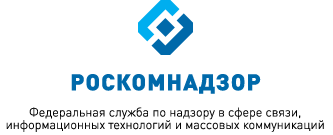 МОНИТОРИНГ ИЗМЕНЕНИЙ ОТРАСЛЕВОГО ЗАКОНОДАТЕЛЬСТВА ЗА ПЕРИОД С 01.10.2019 ПО 01.11.2019(подготовлен Правовым управлением Роскомнадзора) выпуск 79ВКЛЮЧАЕТ В СЕБЯ:Акты РоскомнадзораАкты по основным направлениям деятельности РоскомнадзораВопросы государственной гражданской службыАдминистративная реформаГосударственные закупкиПрочие нормативные правовые акты и документыСудебная практика       Октябрь 2019АКТЫ  РОСКОМНАДЗОРАРоскомнадзорПриказ Федеральной службы по надзору в сфере связи, информационных технологий и массовых коммуникаций 
от 26 июля 2019 г. № 214 «Об утверждении Административного регламента предоставления Федеральной службой по надзору в сфере связи, информационных технологий и массовых коммуникаций государственной услуги по выдаче разрешений на строительство, реконструкцию, проведение изыскательских работ для проектирования и ликвидацию сухопутных линий связи при пересечении государственной границы Российской Федерации и на приграничной территории» (зарегистрирован  Минюстом  России 14 октября 2019 г., регистрационный 
№ 56224)Роскомнадзор обновил процедуру выдачи разрешений на строительство, реконструкцию, проведение изыскательских работ для проектирования и ликвидацию сухопутных линий связи при пересечении госграницы и на приграничной территории.Приведен исчерпывающий перечень документов, необходимых для получения разрешения. В их числе - новая форма заявления о выдаче разрешения.Получить разрешение в электронной форме или через МФЦ нельзя.Приказ вступил в силу с 26 октября 2019 г.    АКТЫ ПО ОСНОВНЫМ ВИДАМ ДЕЯТЕЛЬНОСТИ РОСКОМНАДЗОРАПостановление Правительства Российской Федерации 
от 11 октября 2019 г. № 1311 «Об утверждении Правил ведения реестра точек обмена трафиком»          В связи со вступлением в силу законодательных поправок по вопросам защиты сети «Интернет» Правительство Российской Федерации определило порядок ведения реестра точек обмена трафиком.Владельцы точек предоставляют необходимые сведения в Роскомнадзор через личный кабинет.Определено содержание реестра.Основанием для включения сведений о точке в реестр является направление уведомления о начале деятельности по обеспечению функционирования точки.Постановление вступило в силу с 1 ноября 2019 г.Распоряжение Правительства Российской Федерации 
от 7 октября 2019 г. 2324-рУтверждены изменения, которые вносятся в основные направления разработки и внедрения системы оценки результативности и эффективности контрольно-надзорной деятельности, утвержденные распоряжением Правительства Российской Федерации от 17 мая 2016 г. № 934-р.Система оценки направлена на снижение уровня причиняемого вреда (ущерба) охраняемым законом ценностям в соответствующей сфере деятельности, а также на достижение оптимального распределения трудовых, материальных и финансовых ресурсов государства и минимизацию неоправданного вмешательства контрольно-надзорных органов в деятельность подконтрольных субъектов.              ВОПРОСЫ ГОСУДАРСТВЕННОЙ ГРАЖДАНСКОЙ СЛУЖБЫПостановление Правительства Российской Федерации 
от 7 октября 2019 г. № 1296 «Об утверждении Положения о наставничестве на государственной гражданской службе Российской Федерации» Урегулированы вопросы наставничества на государственной гражданской службе Российской Федерации, прописаны:- функции и права наставника;- порядок его назначения;- права и обязанности служащего в условиях наставничества;- порядок отчетности о результатах наставничества;- правила поощрения наставников.Наставник назначается из числа наиболее авторитетных, опытных и результативных гражданских служащих. У него не должно быть дисциплинарного взыскания или взыскания за коррупционное правонарушение, а также в отношении него не должна проводиться служебная проверка.        Постановление вступило в силу с 18 октября 2019 г.	АДМИНИСТРАТИВНАЯ РЕФОРМАУказ Президента Российской Федерации  от 16 октября 2019 г. № 499
«О внесении изменения в Указ Президента Российской Федерации 
от 11 июля 2004 г. № 868 «Вопросы Министерства Российской Федерации по делам гражданской обороны, чрезвычайным ситуациям и ликвидации последствий стихийных бедствий»Установлена предельная численность работников центрального аппарата МЧС в количестве 1796 человек (без персонала по охране и обслуживанию зданий). Ранее максимум составлял 996 сотрудников.Указ вступил в силу с 16 октября 2019 г.    ГОСУДАРСТВЕННЫЕ ЗАКУПКИПостановление Правительства Российской Федерации 
от 15 октября 2019 г. № 1326 «О внесении изменений в приложение 
№ 1 к постановлению Правительства Российской Федерации 
от 4 февраля 2015 г. № 99»Правительство установило дополнительные требования к участникам закупок товаров для обеспечения гособоронзаказа:- наличие в предыдущие 3 года опыта исполнения контрактов на поставку предметов снабжения на определенную сумму;- отсутствие у руководства поставщика судимости за отдельные преступления.Сформирован перечень товаров, при закупке которых применяются дополнительные требования. Эти товары закупаются через конкурсы с ограниченным участием, двухэтапные конкурсы (в том числе закрытые) либо аукционы.Требования касаются крупных закупок - с НМЦК более 50 млн. руб. Постановление вступило в силу с 25 октября 2019 г.      ПРОЧИЕ НОРМАТИВНЫЕ ПРАВОВЫЕ АКТЫ И ДОКУМЕНТЫФедеральный закон от 17 октября 2019 г. № 343-ФЗ
«О внесении изменений в статью 21 Федерального закона «О внесении изменений в отдельные законодательные акты Российской Федерации»Отложен на полгода срок введения требования указывать идентификатор гражданина в исковых заявлениях, заявлениях о выдаче судебного приказа, судебных приказах и исполнительных документах.Требование указывать в названных документах один из идентификаторов гражданина - СНИЛС, ИНН, ОГРН, серию и номер паспорта, водительского удостоверения либо свидетельства о регистрации транспортного средства - планировали ввести с 1 октября 2019 г.         Закон вступил в силу с 28 октября 2019 г.Федеральный закон от 16 октября 2019 г. № 338-ФЗ
«О внесении изменений в Кодекс Российской Федерации об административных правонарушениях»Введена административная ответственность за оказание услуг по обеспечению отдыха и оздоровления детей субъектами, которые не включены в соответствующий реестр.Организации и ИП будут наказываться штрафом в размере от 500 тыс. до 1 млн. руб.К ответственности не будут привлекать субъектов, которые исключены из реестра, если они завершают исполнение принятых на себя обязательств и отсутствует угроза причинения вреда жизни и здоровью детей.Закон вступает в силу с 1 июня 2020 г.Федеральный закон от 1 октября 2019 г. № 328-ФЗ
«О службе в органах принудительного исполнения Российской Федерации и внесении изменений в отдельные законодательные акты Российской Федерации»С 2020 г. вступит в силу Закон о службе в органах принудительного исполнения. В настоящее время это Федеральная служба судебных приставов.Устанавливаются: обязательность формирования трудовых отношений на контрактной основе, конкурсный порядок отбора кандидатур на замещение отдельных должностей, возможность ротации ряда руководителей, порядок урегулирования конфликта интересов, антикоррупционные и другие правовые механизмы.Определяются стороны, содержание, формы и сроки действия контракта, а также порядок его заключения. Детально регламентируются вопросы испытания при поступлении на службу, перевода на другую должность или изменения существенных условий контракта. Закрепляется исчерпывающий перечень оснований для прекращения контракта либо его расторжения.Обеспечивается единый подход к установлению продолжительности отпусков. Продолжительность отпуска будет зависеть от выслуги лет и от условий прохождения службы.        Закон вступает в силу с 1 января 2020 г.Указ Президента Российской Федерации от 28 октября 2019 г. № 529
«Об образовании Федеральной пробирной палаты»В России появится новая служба - Федеральная пробирная палата. Она создается на базе Российской государственной пробирной палаты при Минфине.Определены основные функции, это государственный контроль (надзор) за производством, использованием и обращением драгоценных металлов, использованием и обращением драгоценных камней (за исключением функций по контролю при ввозе в Российскую Федерацию из государств, не входящих в Евразийский экономический союз, и вывозе из Российской Федерации в государства, не входящие в Евразийский экономический союз, драгоценных камней).                                                                                                                             
          Служба будет находиться в ведении Минфина России.Указ вступил в силу с 28 октября 2019 г.Указ Президента Российской Федерации от 10 октября 2019 г. № 490
«О развитии искусственного интеллекта в Российской Федерации»Утверждена стратегия развития искусственного интеллекта (ИИ) до 2030 г.Технологии ИИ включают в себя компьютерное зрение, обработку естественного языка, распознавание и синтез речи, интеллектуальную поддержку принятия решений. К смежным областям относятся робототехника и управление беспилотным транспортом.Среди прикладных целей - прогнозирование отказов оборудования и его превентивное обслуживание, оптимизация планирования поставок, производственных процессов и принятия финансовых решений, использование интеллектуальных систем управления логистикой, сокращение участия человека в процессах, связанных с повышенным риском жизни и здоровью, оптимизация подбора и обучения кадров, составление оптимальных графиков работы, подбор оптимальных дозировок лекарств, автоматизация хирургических вмешательств, раннее выявление одаренных детей.Российскими специалистами должны быть созданы широко применяемые в мире открытые библиотеки и ПО, в которых используются технологии ИИ.К 2024 г. в России должны быть созданы высокопроизводительные центры обработки данных. Также должны быть разработаны российские микропроцессоры, не уступающие мировым аналогам.Указ вступил в силу с 10 октября 2019 г.Постановление Правительства Российской Федерации 
от 29 октября 2019 г. № 1385 «Об утверждении Правил взаимодействия собственников или иных владельцев технологических сетей связи, имеющих уникальный идентификатор совокупности средств связи и иных технических средств в информационно-телекоммуникационной сети «Интернет», с уполномоченными государственными органами, осуществляющими оперативно-разыскную деятельность или обеспечение безопасности Российской Федерации»Установлены правила взаимодействия владельцев технологических сетей связи, имеющих уникальный идентификатор совокупности средств связи и иных технических средств в сети  «Интернет», с органами ОВД и ФСБ.Владельцы подают в ФСБ заявление о начале взаимодействия в течение 45 дней с даты получения идентификатора. План мероприятий по внедрению в сеть специальных технических средств для получения указанными органами информации в рамках оперативно-розыскной деятельности разрабатывается в течение 3 месяцев со дня регистрации заявления.Постановление вступило в силу с 9 ноября 2019 г.Постановление Правительства Российской Федерации 
от 26 октября 2019 г. № 1375 «О порядке контроля за выполнением лицами, участвующими в централизованном управлении сетью связи общего пользования, обязанностей по размещению на территории Российской Федерации средств связи, с использованием которых выполняются указания в рамках централизованного управления сетью связи общего пользования»Определен порядок проведения проверок размещения в Российской Федерации средств связи, с использованием которых выполняются указания в рамках централизованного управления сетью связи общего пользования.Предметом проверок юридических и физических лиц является соблюдение ими при осуществлении своей деятельности обязательного требования к размещению на территории Российской Федерации средств связи, с использованием которых выполняются указания в рамках централизованного управления сетью связи общего пользования. При проведении проверок орган государственного надзора осуществляет осмотр средств связи, с использованием которых выполняются указания в рамках централизованного управления сетью связи общего пользования, и их обследование с применением программно-технических средств.Напомним, что в случае возникновения угроз устойчивости, безопасности и целостности функционирования на территории Российской Федерации сети «Интернет» и сети связи общего пользования Роскомнадзором может осуществляться централизованное управление сетью связи общего пользования.        Постановление вступило в силу с 9 ноября 2019 г.Постановление Правительства Российской Федерации 
от 17 октября 2019 г. № 1334 «О внесении изменений в Правила установления квоты приема на целевое обучение по образовательным программам высшего образования за счет бюджетных ассигнований федерального бюджета»Квоту приема на целевое обучение Правительство Российской Федерации теперь будет устанавливать не позднее 1 декабря. Проект соответствующего акта  Министерства образования и науки Российской Федерации должно представить в Кабинет министров до 1 ноября. Ранее крайние сроки были 1 октября и 1 сентября соответственно.Постановление вступило в силу с 26 октября 2019 г.Постановление Правительства Российской Федерации 
от 17 октября 2019 г. № 1333 «О порядке функционирования сети наблюдения и лабораторного контроля гражданской обороны и защиты населения»С 29 октября 2019 г. устанавливаются правила функционирования сети наблюдения и лабораторного контроля гражданской обороны (ГО) и защиты населения.В сеть входят специализированные учреждения, подразделения и службы федеральных органов власти, органов власти регионов и организаций, следящие за радиационной, химической и биологической обстановкой. При возникновении угроз уполномоченные органы уведомляются о них в течение часа.Функционирование сети начинается с введением в действие Президентом России плана ГО и защиты населения.Постановление вступило в силу с 29 октября 2019 г.Постановление Правительства Российской Федерации 
от 12 октября 2019 г. № 1320 «Об утверждении Правил предоставления субсидий из федерального бюджета на создание киберполигона для обучения и тренировки специалистов и экспертов разного профиля, руководителей в области информационной безопасности и информационных технологий современным практикам обеспечения безопасности»Минкомсвязь России субсидирует создание:- киберполигона для обучения и тренировки специалистов и экспертов разного профиля, руководителей в области информационной безопасности и информационных технологий современным практикам обеспечения безопасности;- независимых центров по техническому тестированию программного и аппаратного обеспечения, в том числе средств обеспечения безопасности информации, позволяющих компаниям получить доступ к аналитической информации и результатам независимого тестирования предлагаемых на рынке решений.Кабинет министров прописал правила финансирования. Средства предоставляются организации, отобранной по результатам конкурса. Приведены требования к его участникам. В частности, необходима лицензия ФСТЭК на техзащиту конфиденциальной информации, на разработку и производство средств защиты секретных данных. Другое требование - наличие соглашения о сотрудничестве с Национальным координационным центром по компьютерным инцидентам.Постановление вступило в силу с 23 октября 2019 г.Постановление Правительства Российской Федерации 
от 12 октября 2019 г. № 1316 «Об утверждении Положения о проведении учений по обеспечению устойчивого, безопасного и целостного функционирования на территории Российской Федерации информационно-телекоммуникационной сети «Интернет» и сети связи общего пользования»Вступает в силу положение о проведении учений по защите от угроз устойчивости функционирования  сети «Интернет»Учения направлены на обеспечение устойчивости, безопасности и целостности функционирования на территории России сети «Интернет» и сети связи общего пользования, точек обмена трафиком, технологических сетей связи, владельцы которых имеют уникальный идентификатор в сети  «Интернет»; отработку механизмов восстановления сетей связи во время чрезвычайных ситуаций.Участниками учений являются федеральные органы исполнительной власти, операторы связи, владельцы технологических сетей связи, точек обмена трафиком, линий связи, пересекающих границу Российской Федерации, организаторы распространения информации в сети  «Интернет».Организация и проведение учений осуществляются не реже 1 раза в год.Постановление вступило в силу с 1 ноября 2019 г.Постановление Правительства Российской Федерации 
от 11 октября 2019 г. № 1310 «О внесении изменений в постановление Правительства Российской Федерации от 26 октября 2012 г. № 1101»Сайты с запрещенной для распространения информацией о несовершеннолетних, пострадавших от противоправных действий, на основании решения Роскомнадзора или Росмолодежи включаются в единый реестр сайтов запрещенной информации.Постановление вступило в силу с 23 октября 2019 г.                                 СУДЕБНАЯ ПРАКТИКАРешение Суда по интеллектуальным правам от 3 октября 2019 г. по делу № СИП-453/2019. Суд признал недействительным решение Роспатента, принятое по результатам рассмотрения возражения против предоставления правовой охраны товарному знаку, поскольку охраняемое товарным знаком обозначение тождественно названию известного в Российской Федерации мультипликационного фильма, использованного обществом в оспариваемом товарном знаке без согласия правообладателяКиностудия «Союзмультфильм» потребовала аннулировать у компании товарный знак «НУ, ПОГОДИ!», права на которые принадлежат киностудии. Роспатент отказал ей, ссылаясь на то, что невозможно установить, является ли она правообладателем названия, поскольку спор об авторе ведомство не разрешает. Суд по интеллектуальным правам не согласился с этими доводами и удовлетворил иск.Во время создания мультфильма действовал закон, по которому авторские права на фильмы приобретали не авторы-физлица, а киностудии. После введения в действие Закона об авторском праве эти права за ними сохранились, а истец получил их по договору с правопредшественником. Роспатент не учел эти обстоятельства. Предоставленный материал был подготовлен с использованием информации из электронной нормативно-правовой базы «ГАРАНТ».